Link VDO การตรวจพัฒนาการตามช่วงวัย 9,18,30,42,60 เดือน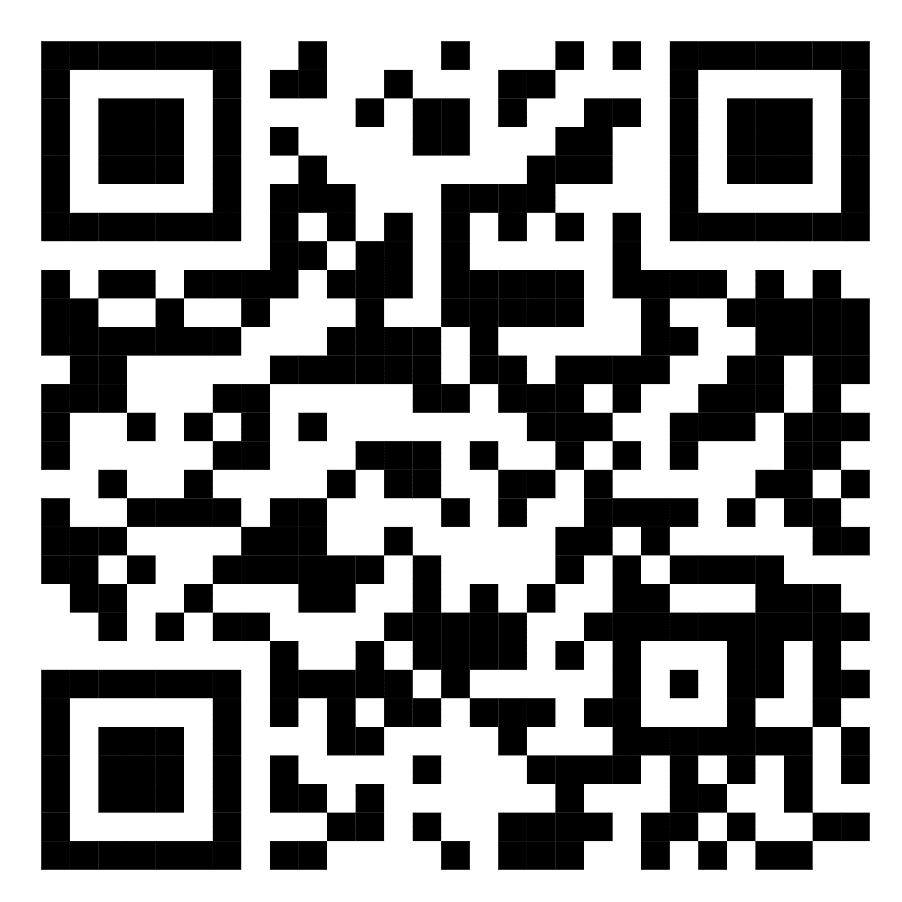 